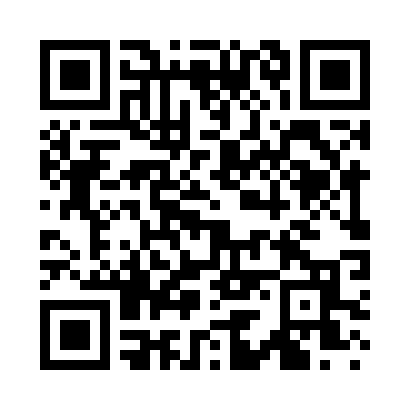 Prayer times for Foristell, Missouri, USAMon 1 Jul 2024 - Wed 31 Jul 2024High Latitude Method: Angle Based RulePrayer Calculation Method: Islamic Society of North AmericaAsar Calculation Method: ShafiPrayer times provided by https://www.salahtimes.comDateDayFajrSunriseDhuhrAsrMaghribIsha1Mon4:095:431:085:048:3310:062Tue4:105:431:085:048:3310:063Wed4:105:441:085:048:3210:064Thu4:115:441:085:048:3210:055Fri4:125:451:095:048:3210:056Sat4:135:461:095:048:3210:047Sun4:135:461:095:048:3110:048Mon4:145:471:095:048:3110:039Tue4:155:471:095:058:3110:0310Wed4:165:481:095:058:3010:0211Thu4:175:491:095:058:3010:0112Fri4:185:491:105:058:2910:0113Sat4:195:501:105:058:2910:0014Sun4:205:511:105:058:289:5915Mon4:215:521:105:058:289:5816Tue4:225:521:105:058:279:5717Wed4:235:531:105:058:279:5718Thu4:245:541:105:048:269:5619Fri4:255:551:105:048:259:5520Sat4:265:551:105:048:259:5421Sun4:275:561:105:048:249:5322Mon4:295:571:105:048:239:5123Tue4:305:581:105:048:229:5024Wed4:315:591:105:048:229:4925Thu4:326:001:105:048:219:4826Fri4:336:001:105:038:209:4727Sat4:346:011:105:038:199:4628Sun4:366:021:105:038:189:4429Mon4:376:031:105:038:179:4330Tue4:386:041:105:028:169:4231Wed4:396:051:105:028:159:40